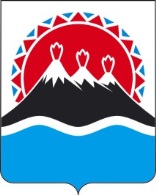 МИНИСТЕРСТВОСОЦИАЛЬНОГО БЛАГОПОЛУЧИЯ И СЕМЕЙНОЙ ПОЛИТИКИ КАМЧАТСКОГО КРАЯ(Министерство социального благополучия)_______________________________________________________________________________ПРИКАЗ[Дата регистрации] № [Номер документа]-п г. Петропавловск-КамчатскийО внесении изменений в приложение к приказу Министерства социального благополучия и семейной политики Камчатского края от 29.12.2021 
№ 2043-п «Об утверждении Административного регламента Министерства социального благополучия и семейной политики Камчатского края по предоставлению государственной услуги «Предоставление ежемесячной денежной выплаты семьям, проживающим в Камчатском крае, при рождении третьего ребенка или последующих детей до достижения ребенком возраста трех лет»ПРИКАЗЫВАЮ:1. Внести в приложение к приказу Министерства социального благополучия и семейной политики Камчатского края от 29.12.2021 № 2043-п 
«Об утверждении Административного регламента Министерства социального благополучия и семейной политики Камчатского края по предоставлению государственной услуги «Предоставление ежемесячной денежной выплаты семьям, проживающим в Камчатском крае, при рождении третьего ребенка или последующих детей до достижения ребенком возраста трех лет» следующие изменения:1) абзац первый части 2 изложить в следующей редакции:«2. Заявителями на получение государственной услуги являются граждане Российской Федерации, проживающие в Камчатском крае, при рождении у них после 31 декабря 2012 года третьего ребенка или последующих детей до достижения ребенком возраста трех лет, имеющих гражданство Российской Федерации, при условии, что среднедушевой доход их семьи не превышает двукратную величину прожиточного минимума трудоспособного населения, установленную в Камчатском крае за год, предшествующий году обращения за ее назначением (далее - заявитель).»;2) в пункте 1 части 26 слова «либо вида на жительство» исключить.2. Настоящий приказ вступает в силу через 10 дней после дня его официального опубликования и распространяется на правоотношения, возникшие с 01.01.2022.Министр социального благополучия и семейной политики Камчатского края[горизонтальный штамп подписи 1]А.С. Фёдорова